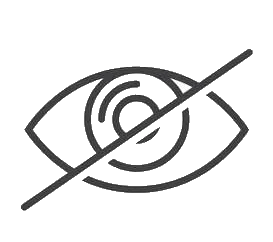 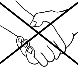 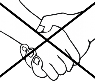 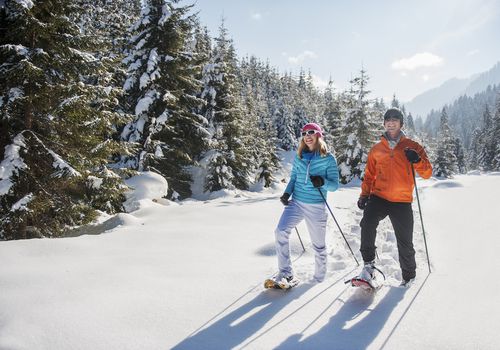 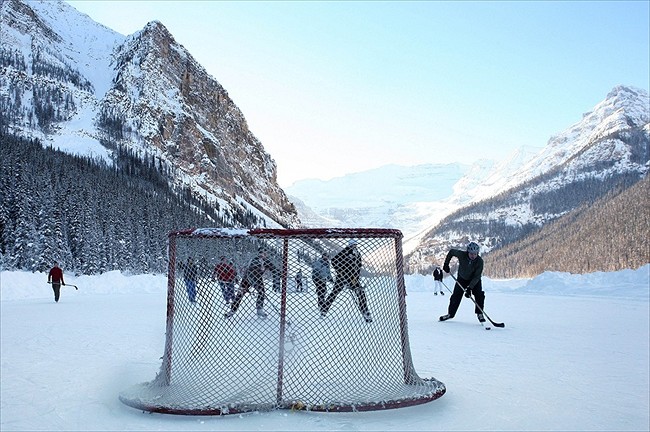 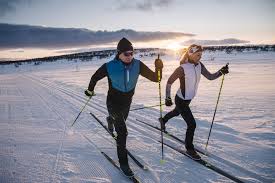 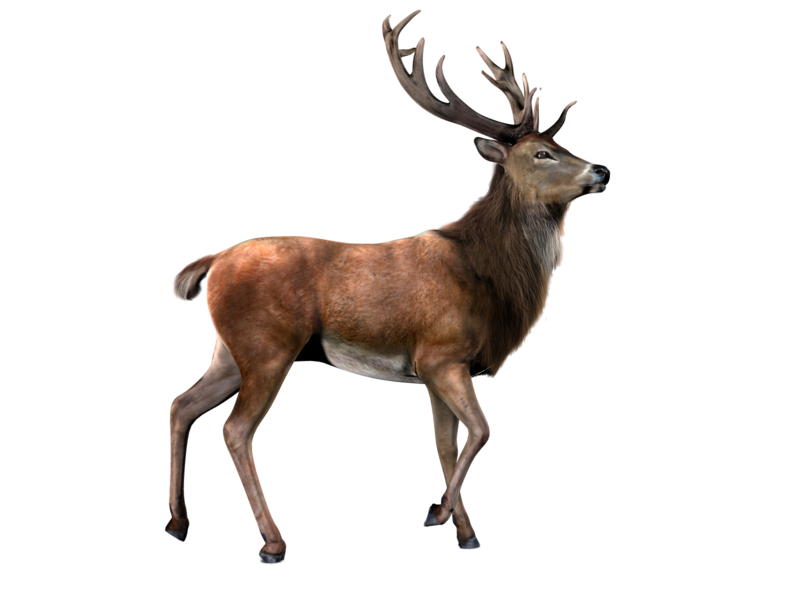 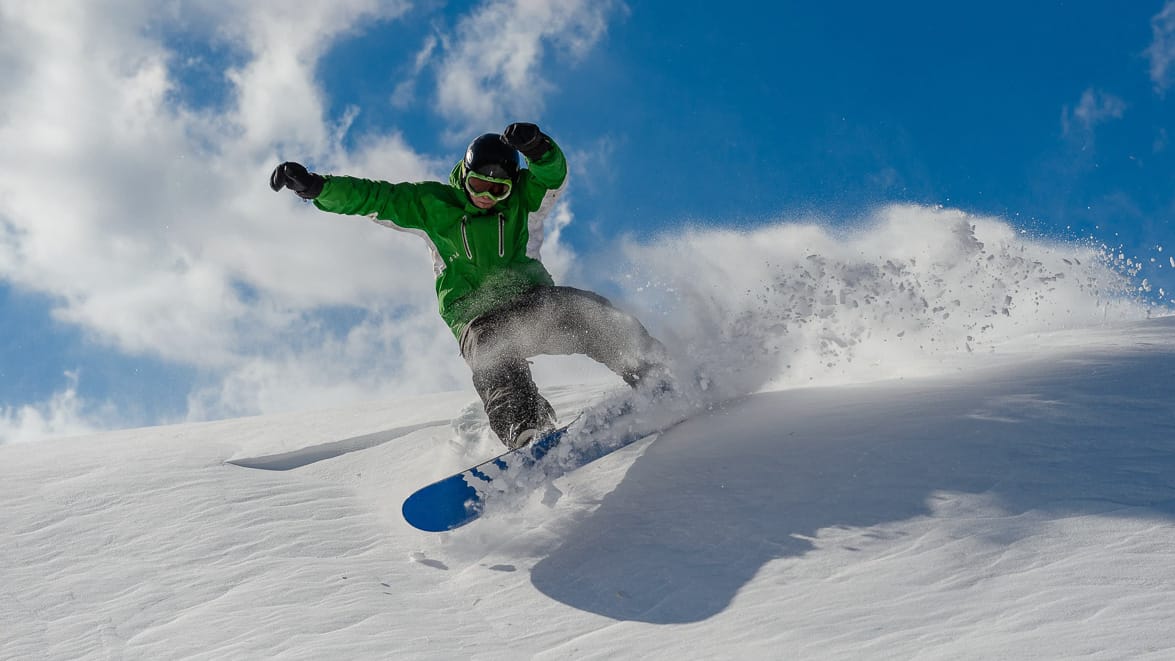 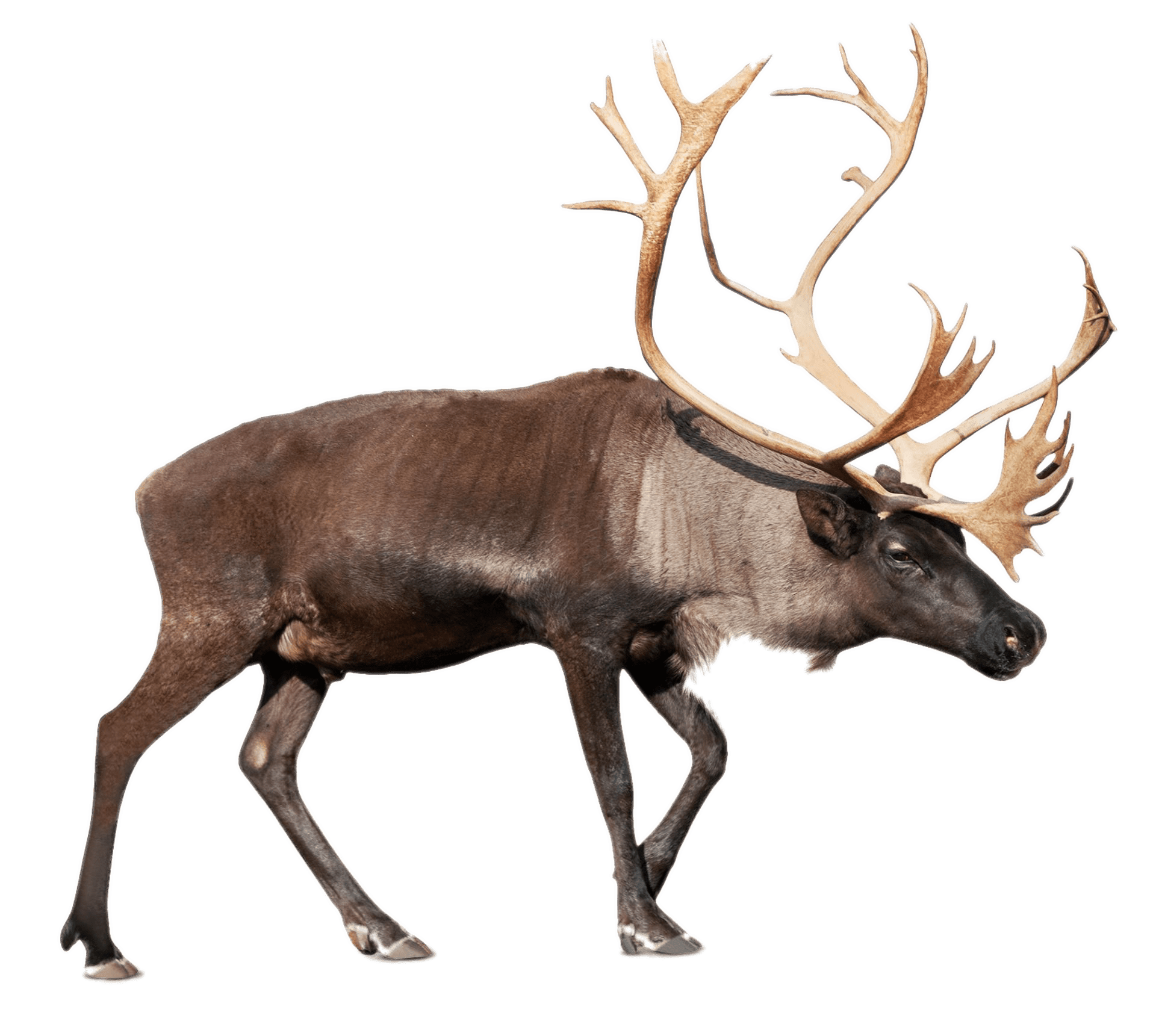 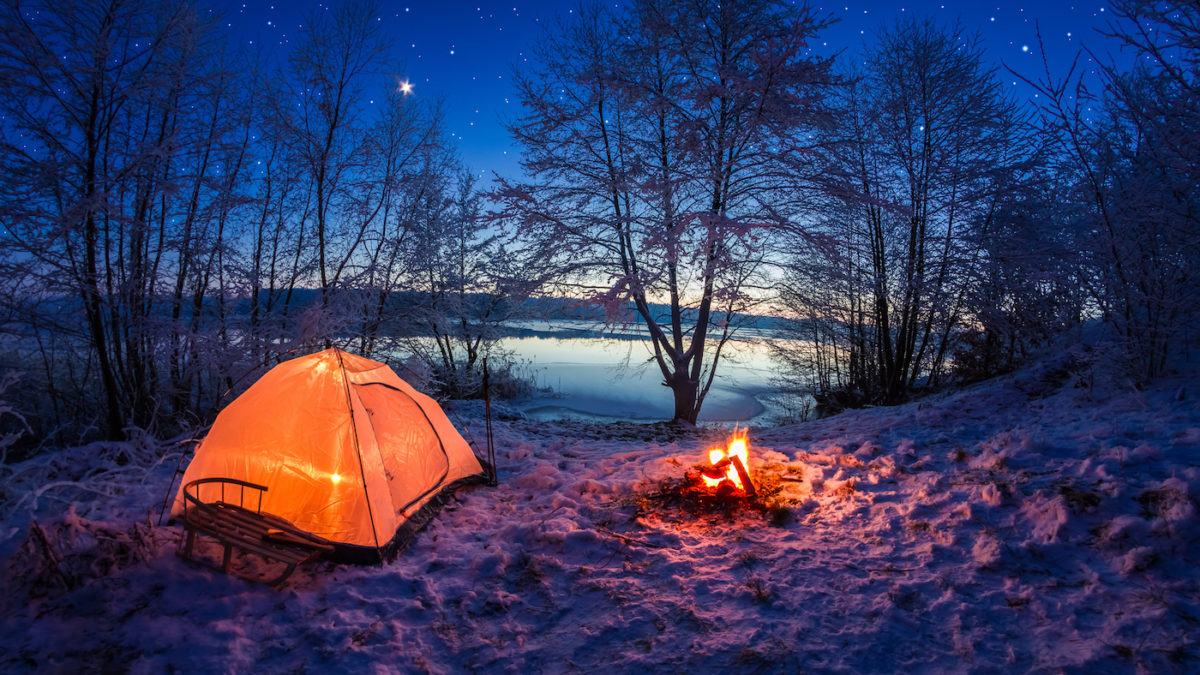 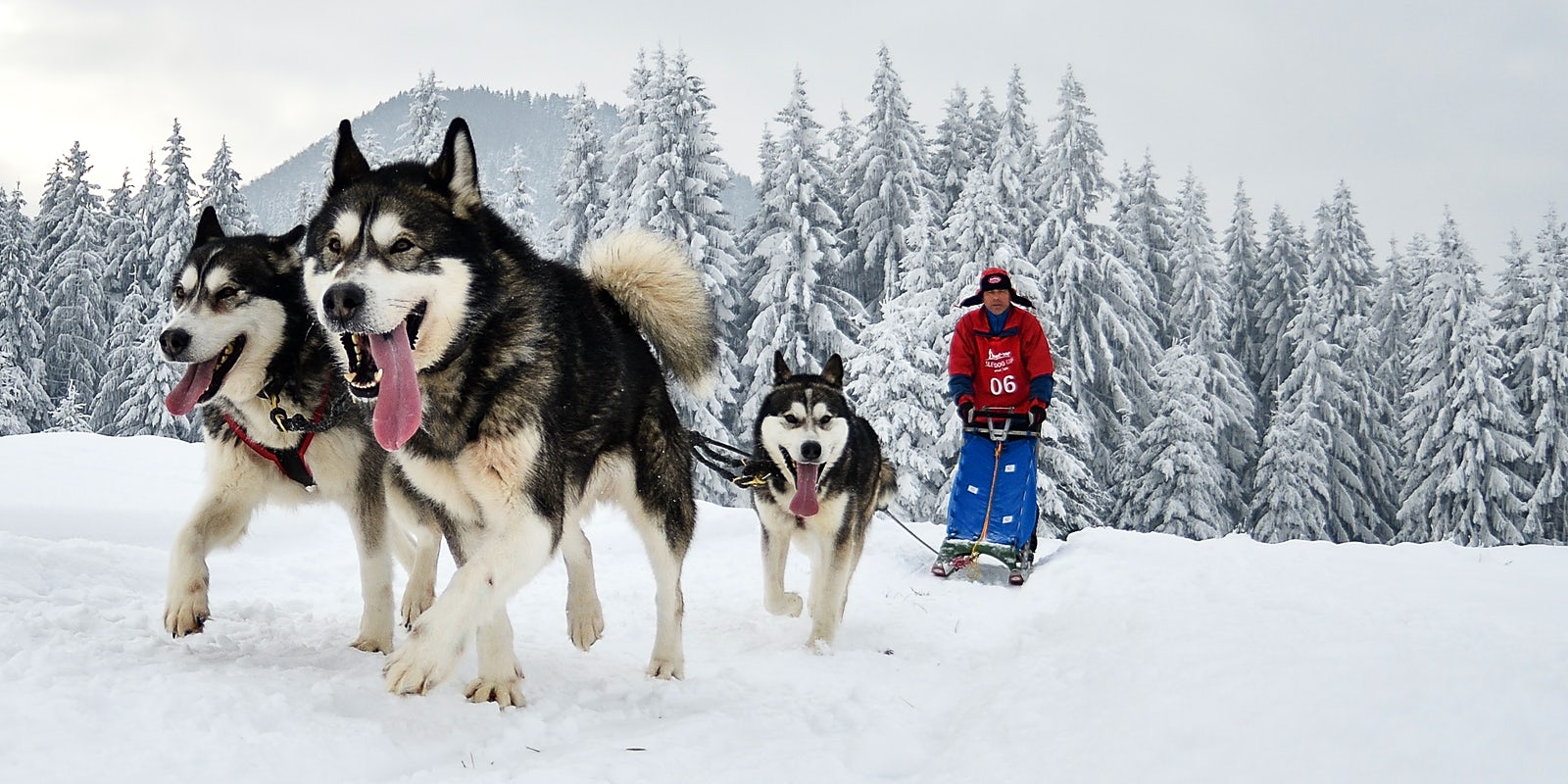 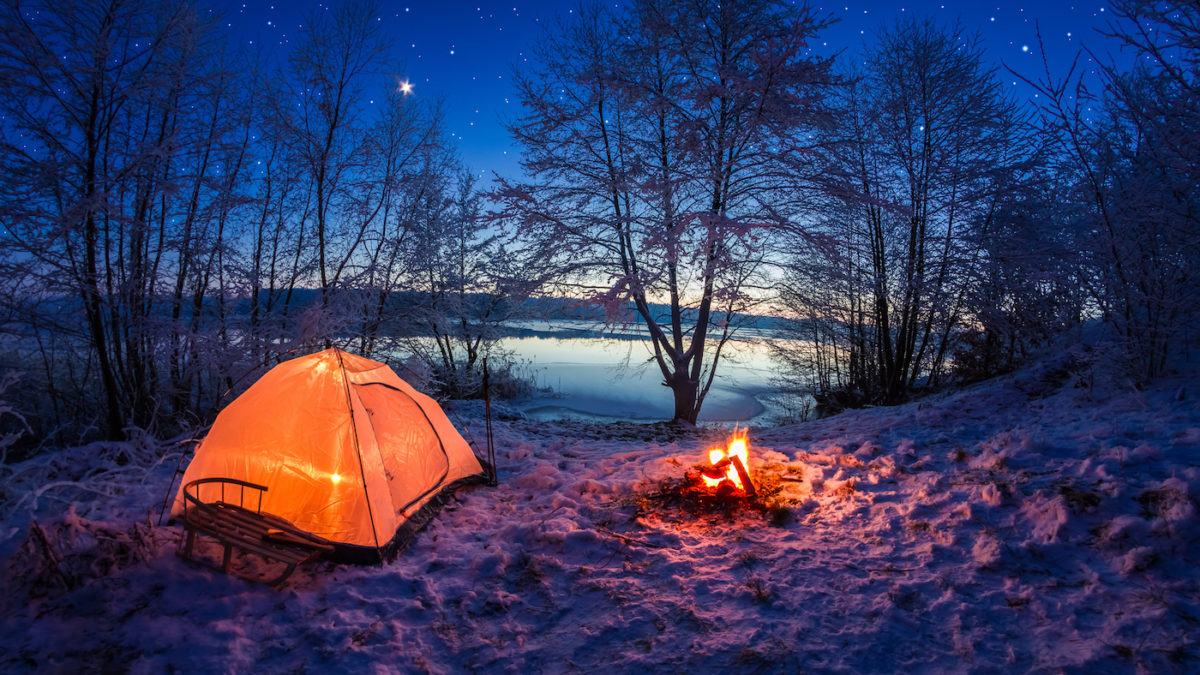 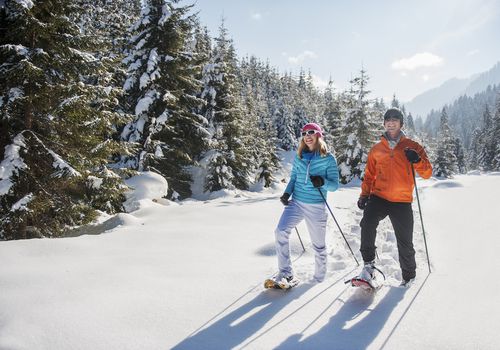 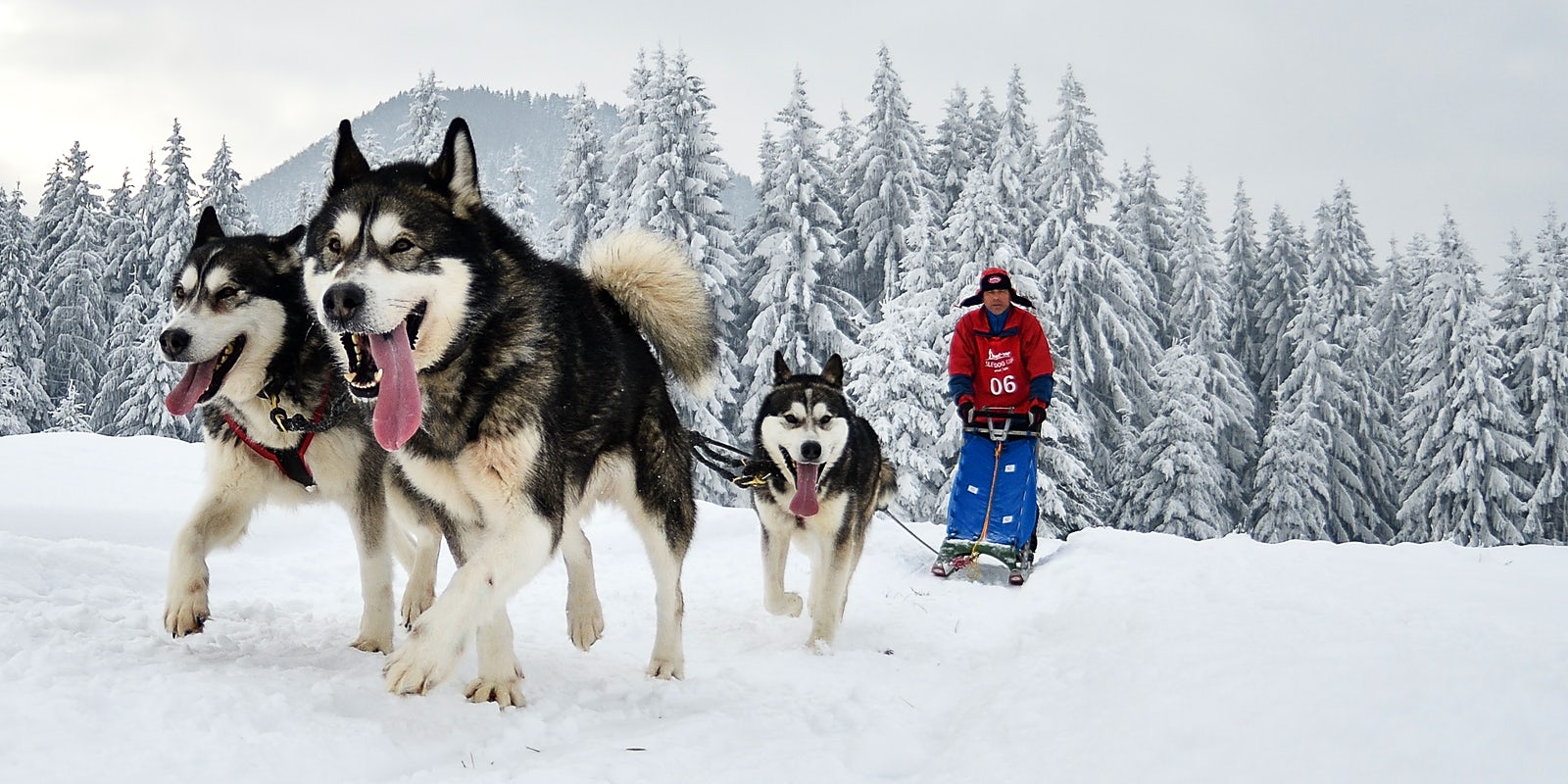 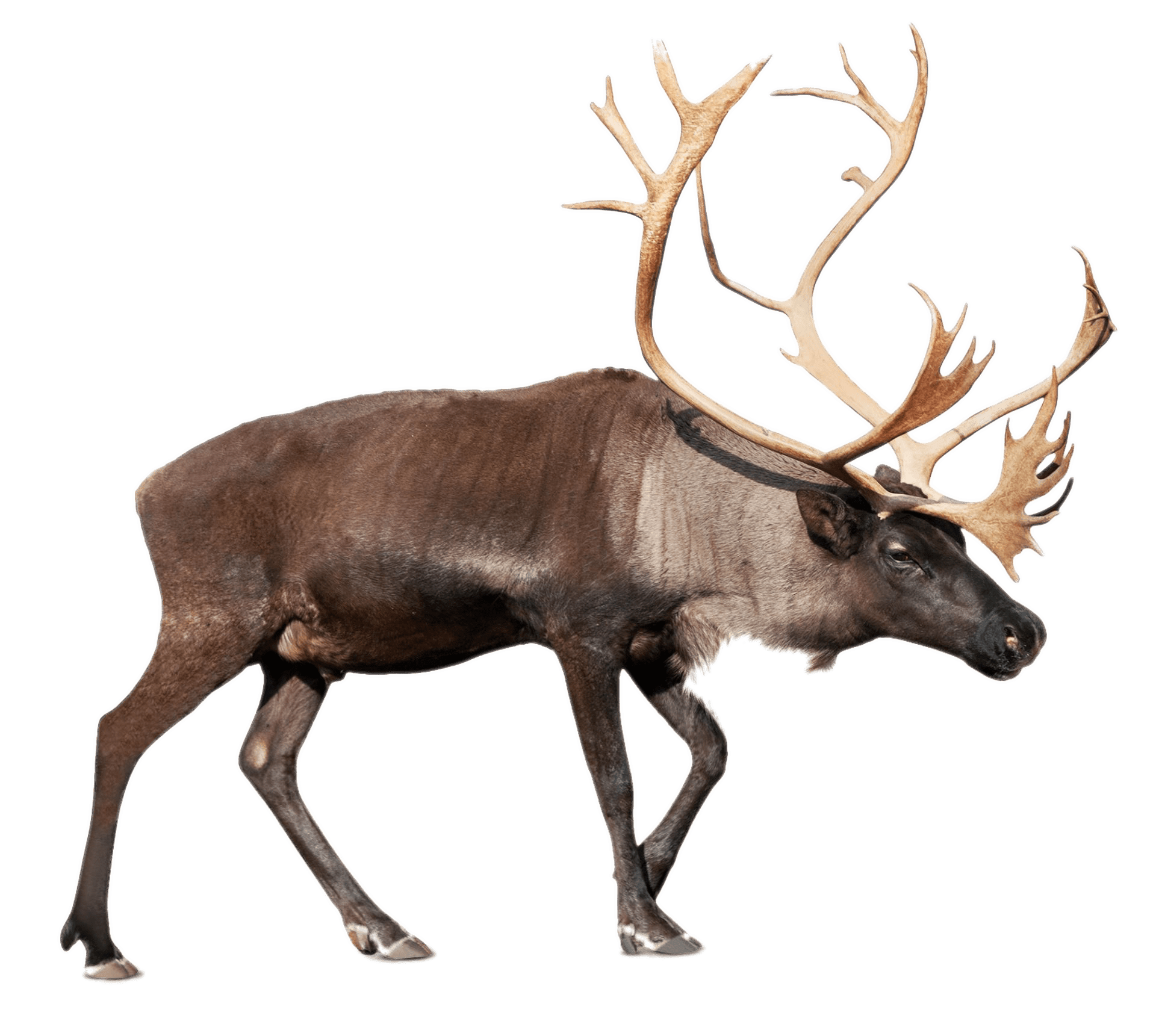 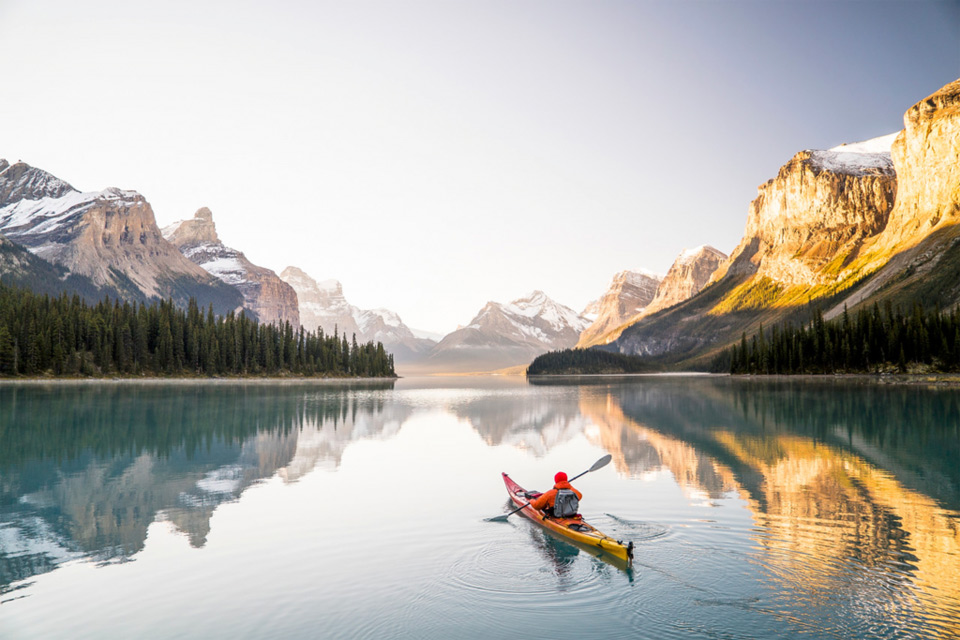 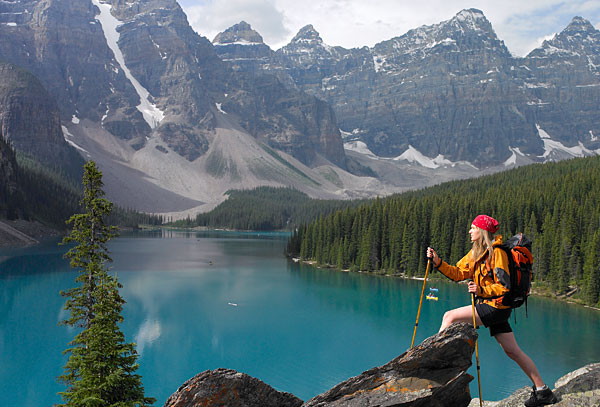 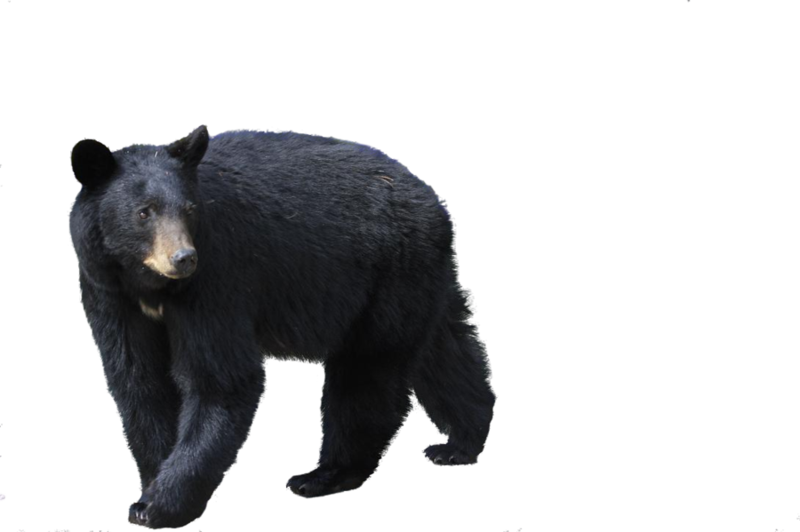 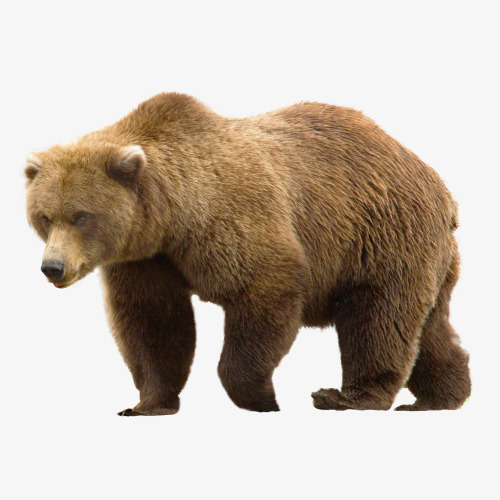 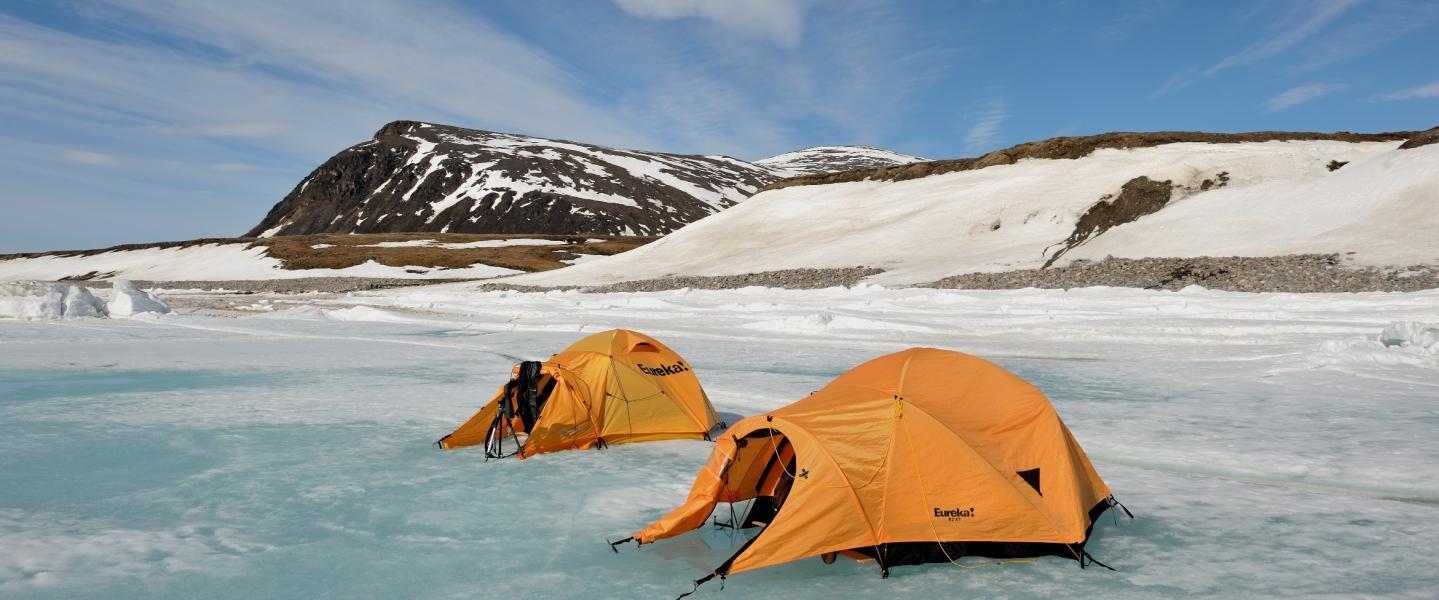 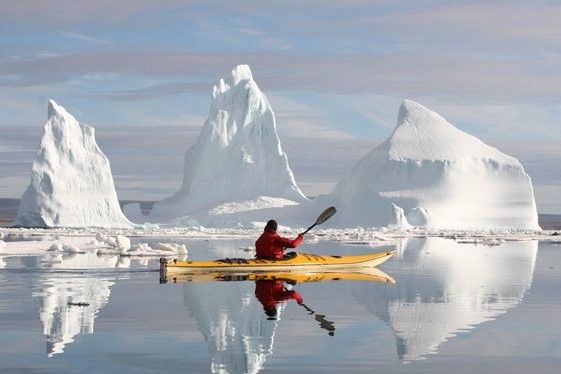 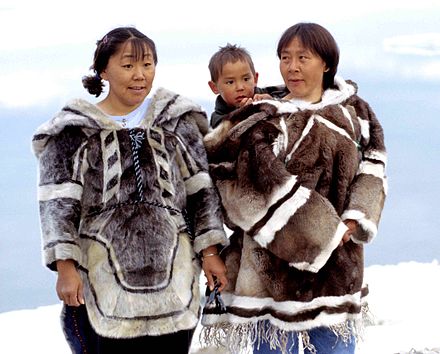 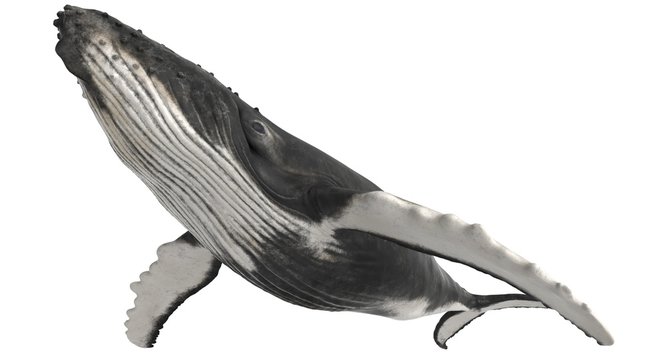 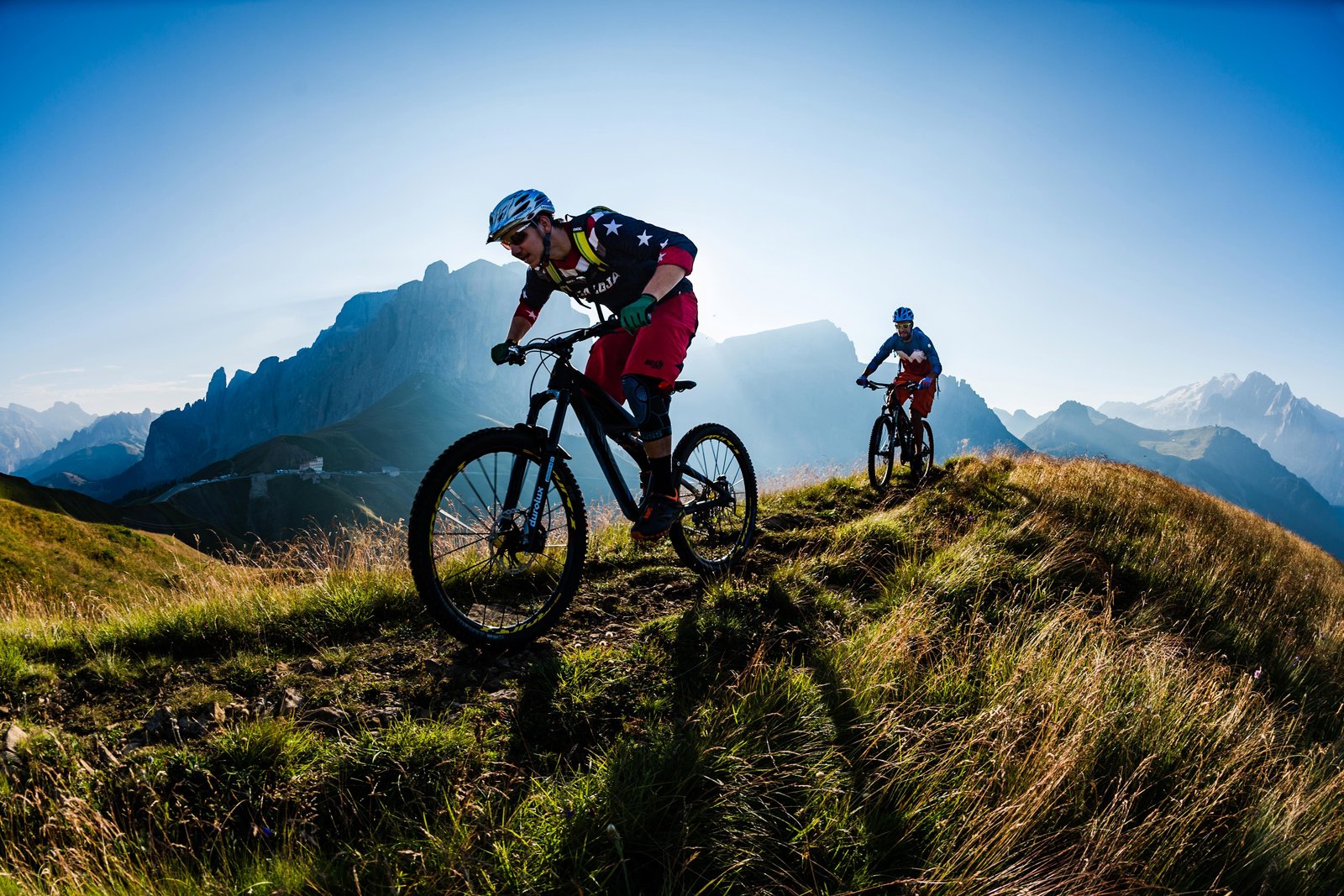 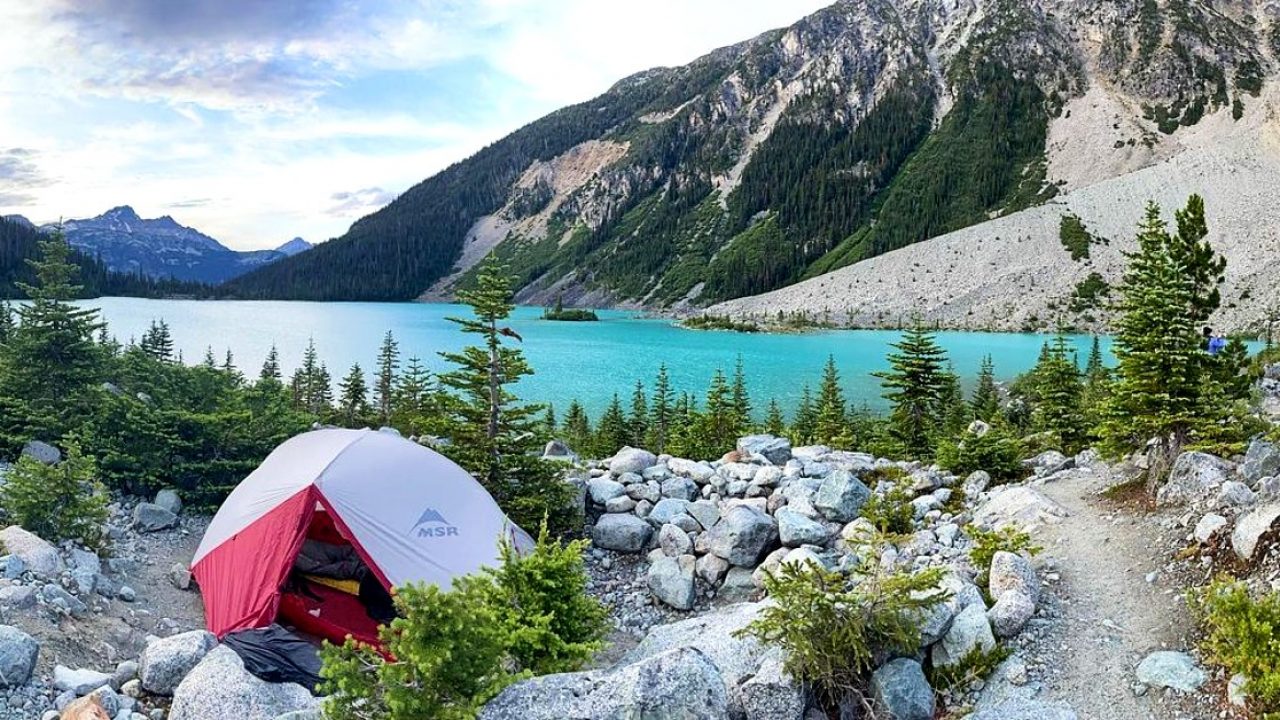 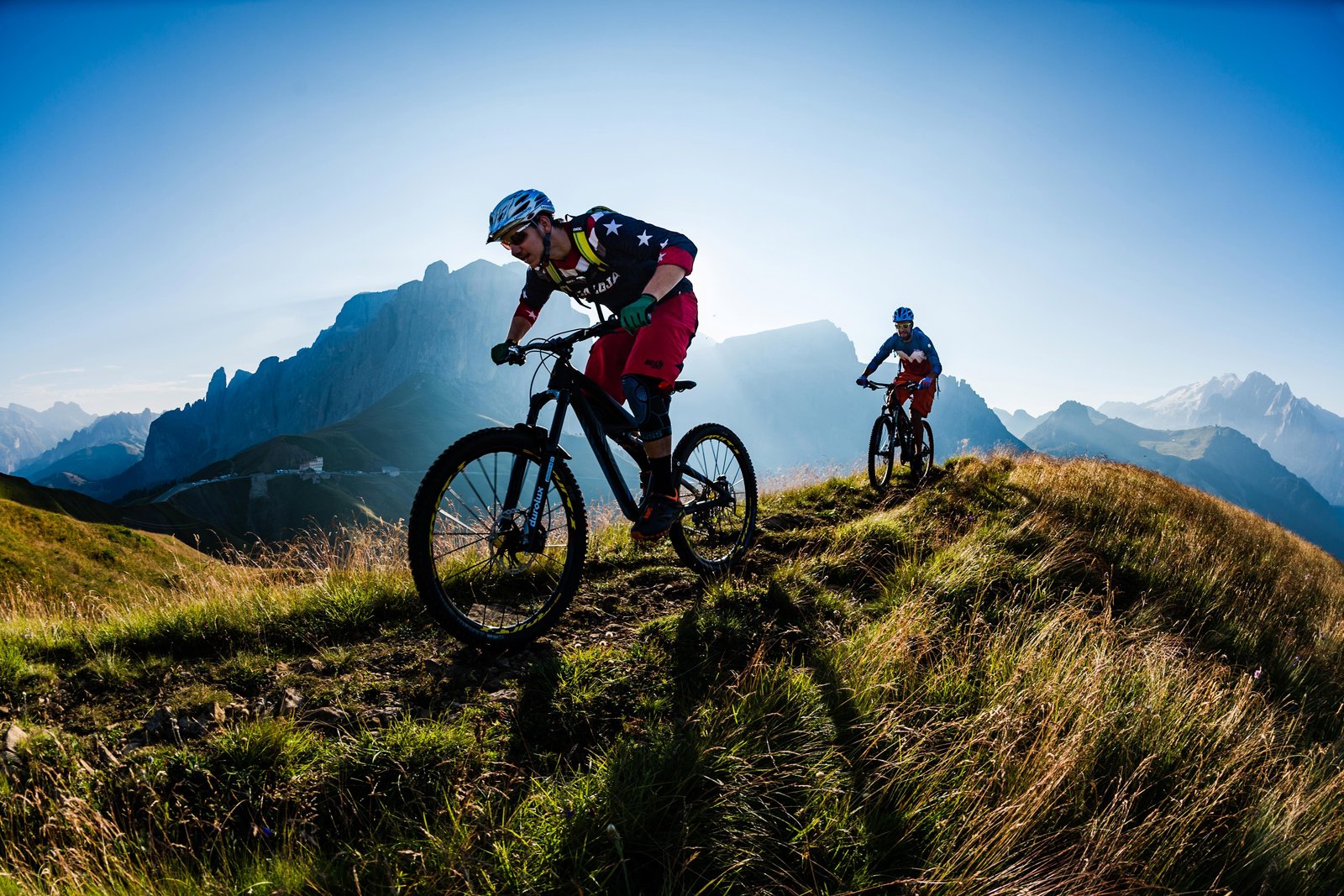 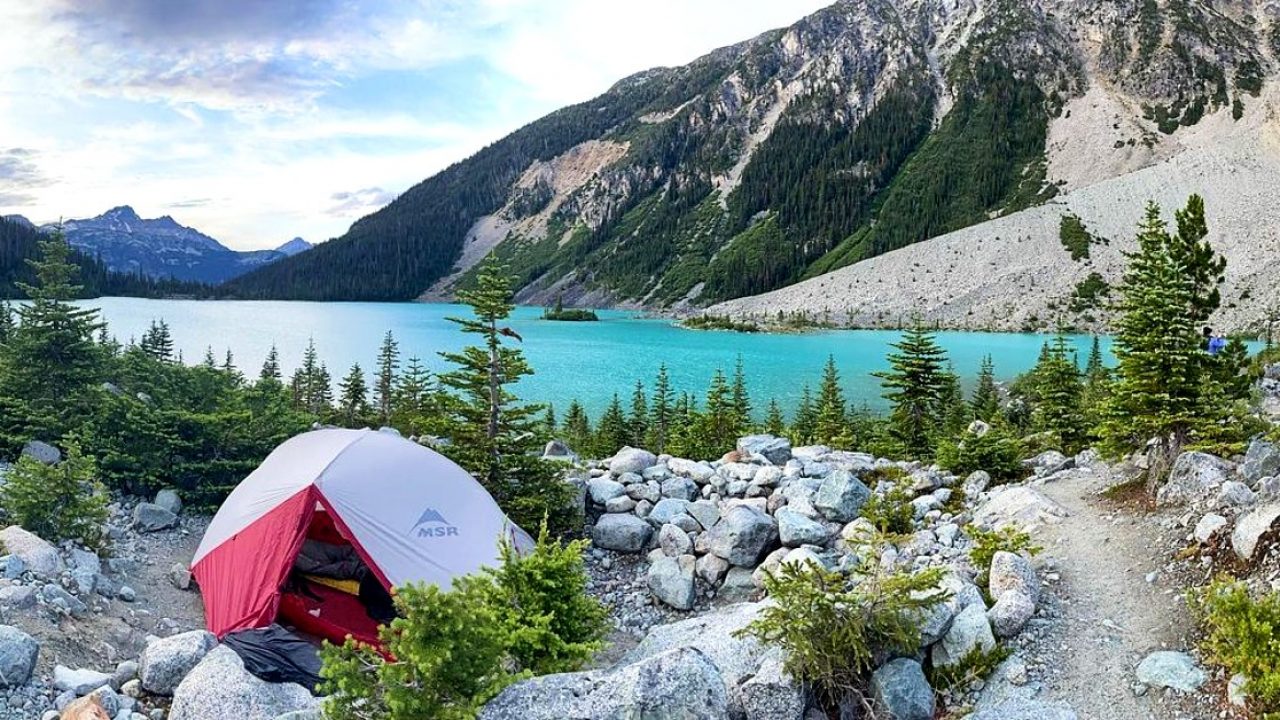 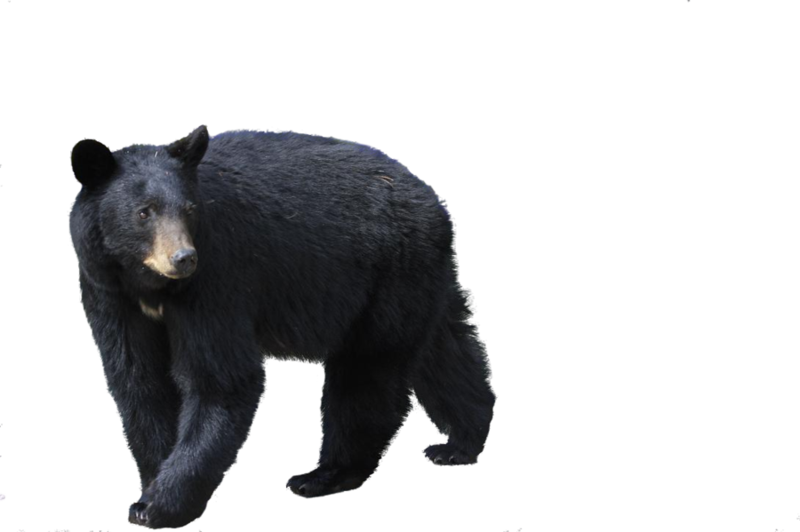 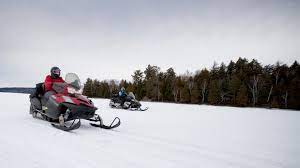 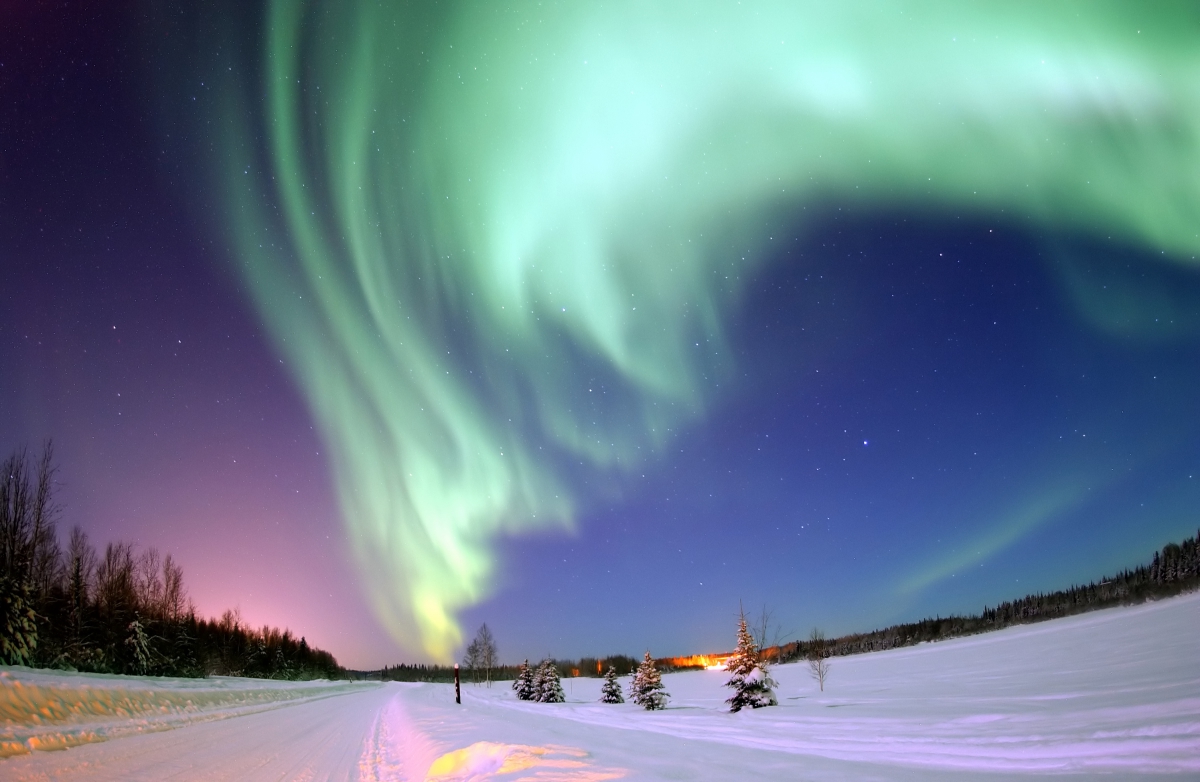 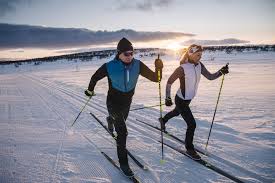 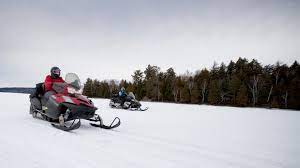 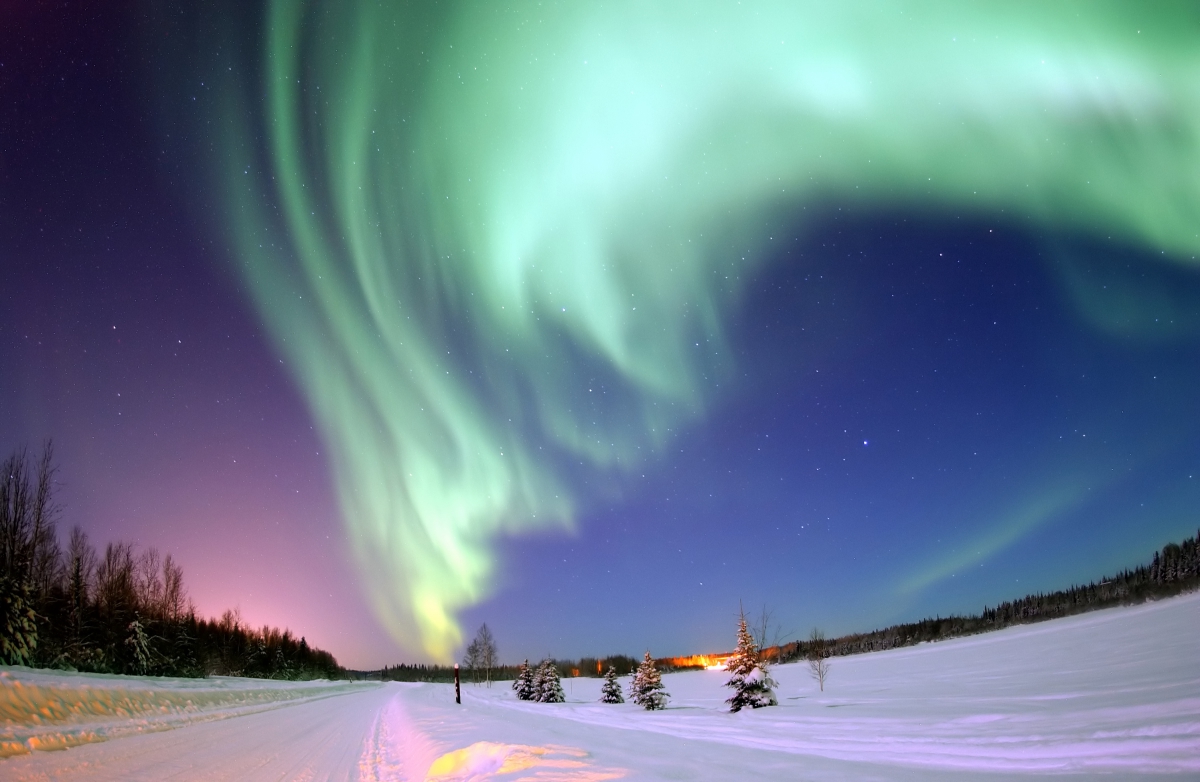 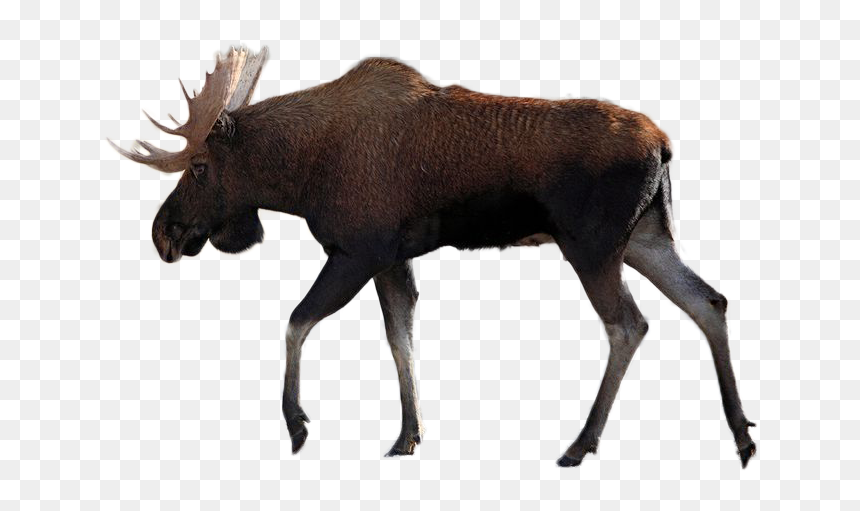 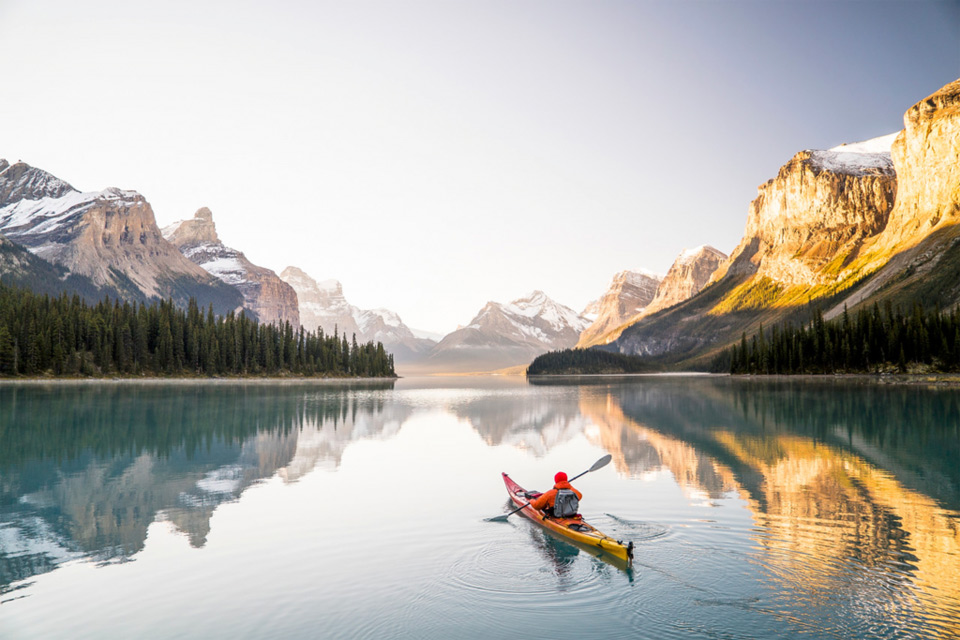 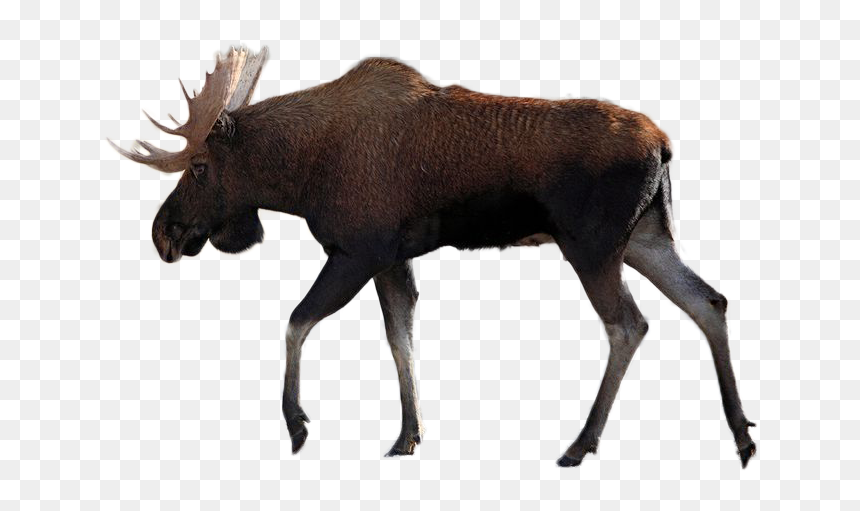 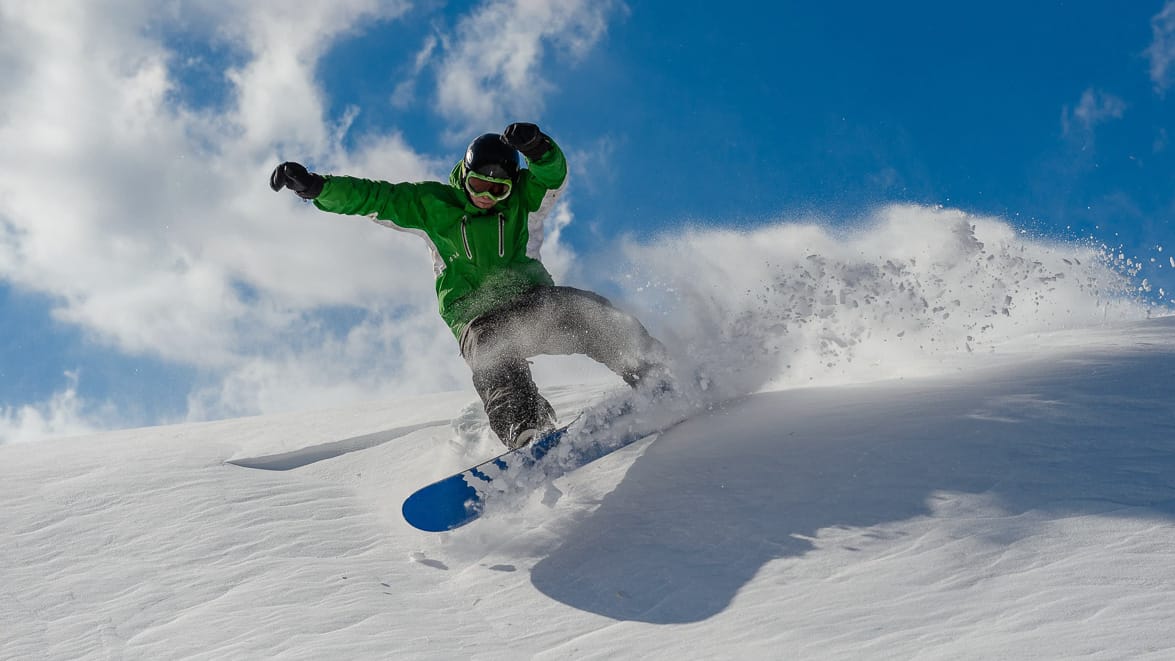 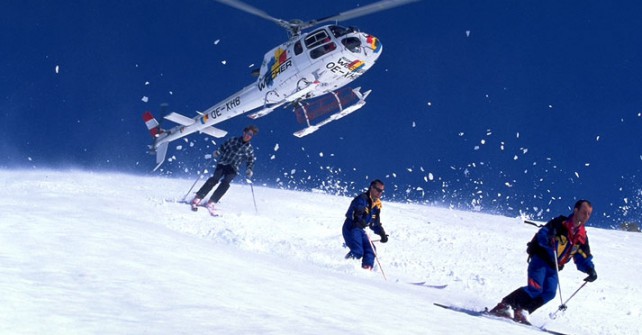 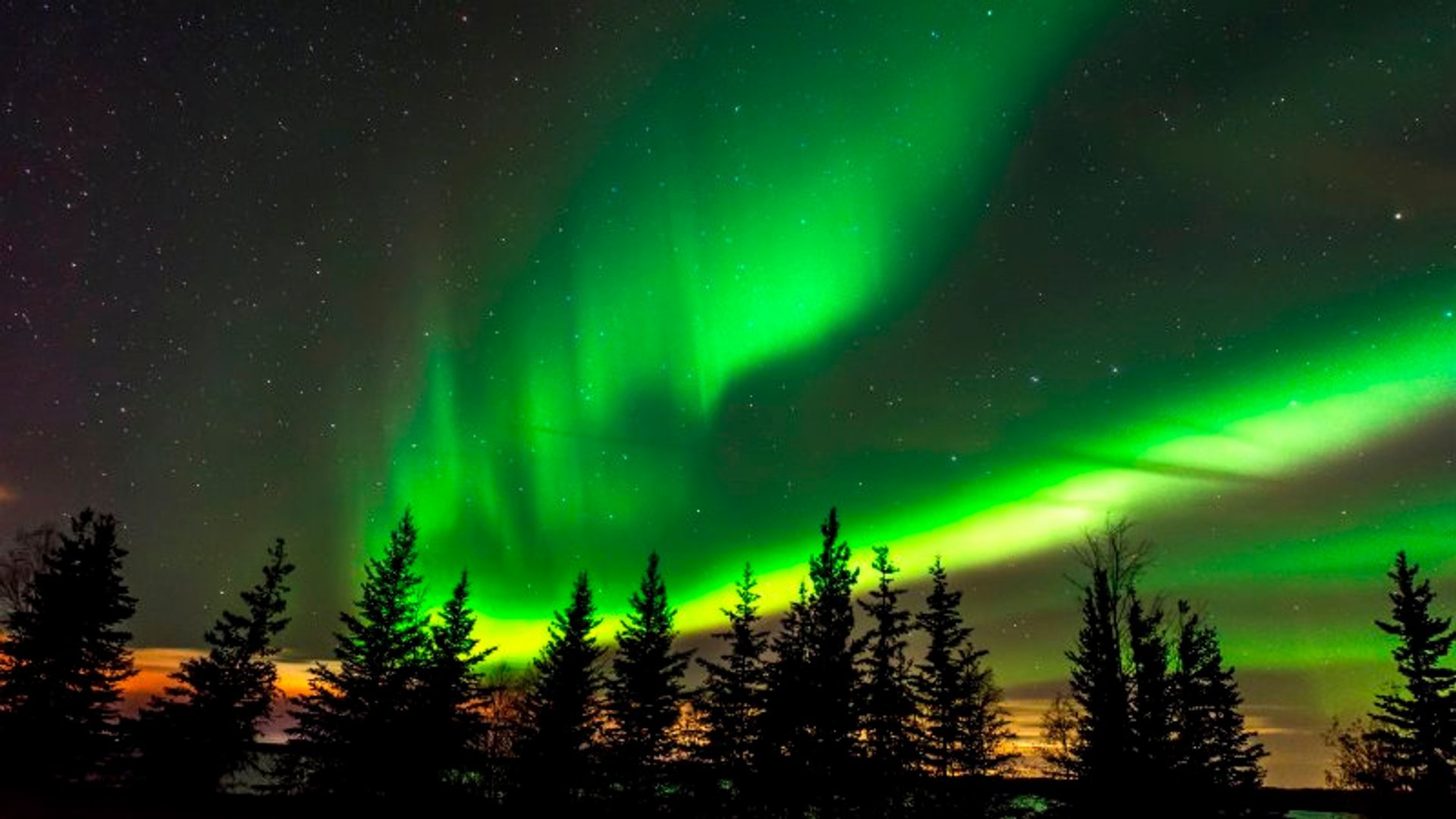 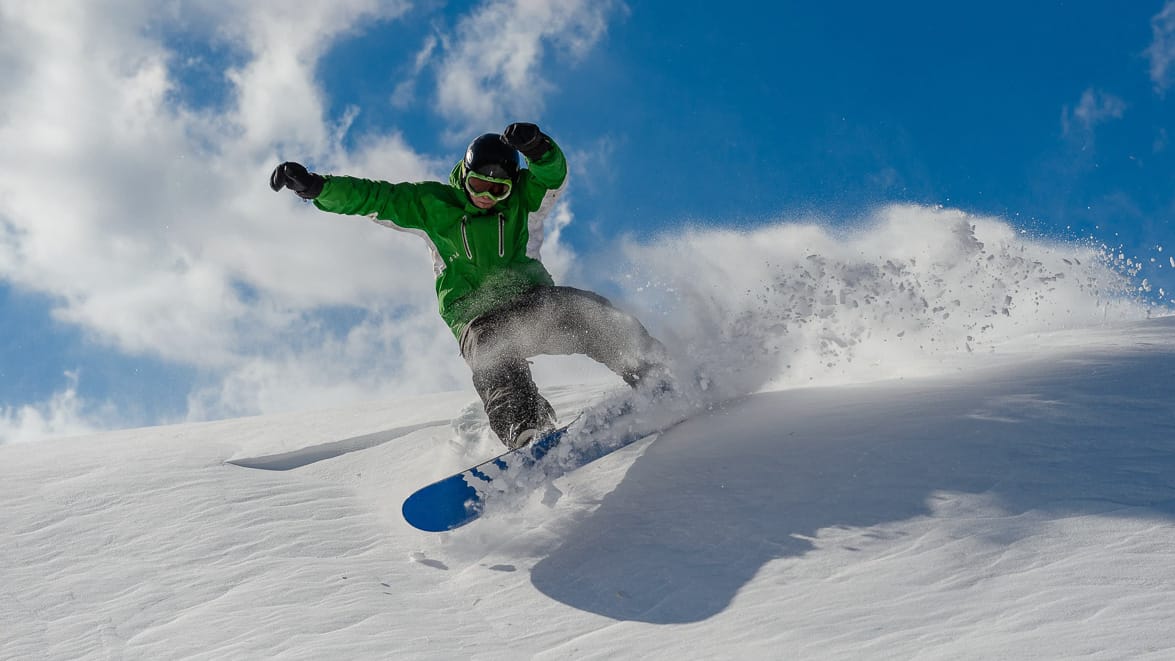 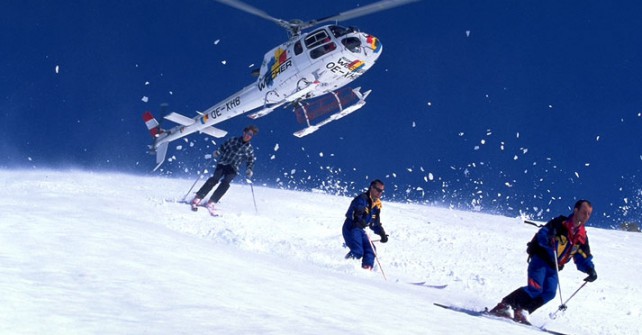 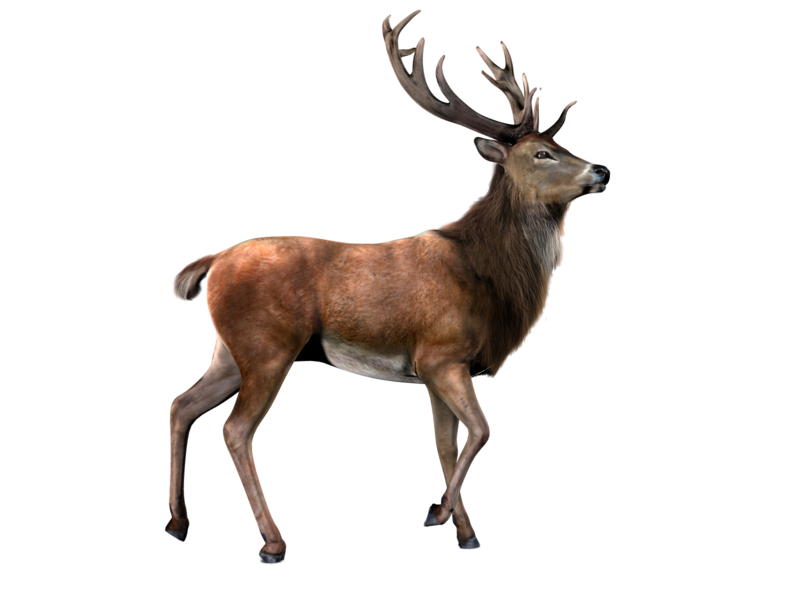 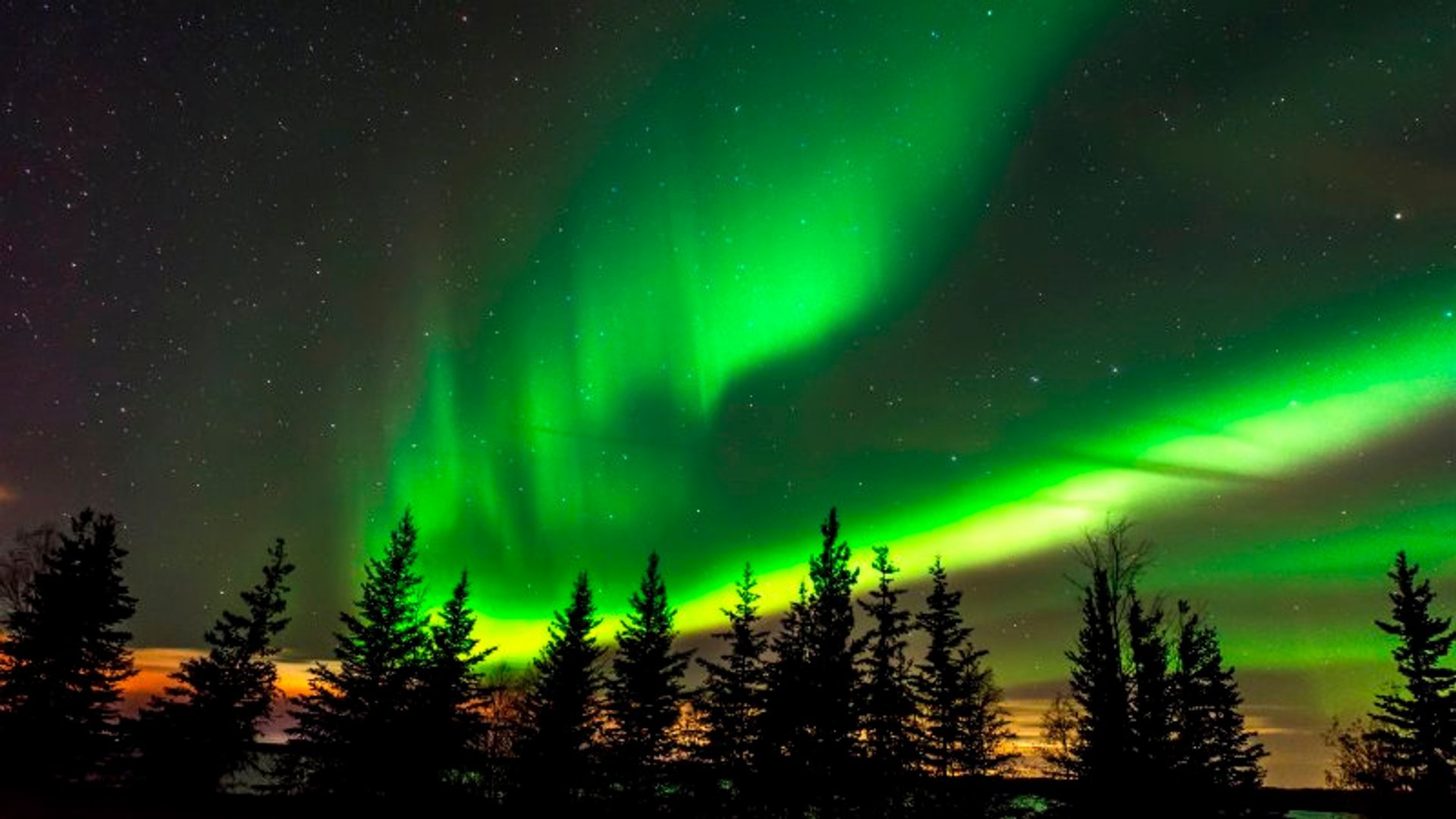 Back from Canada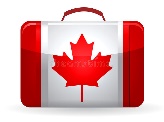 Back from CanadaBack from CanadaBack from CanadaBack from CanadaBack from CanadaBack from CanadaBack from CanadaBack from CanadaBack from CanadaBack from CanadaBack from CanadaBack from CanadaBack from CanadaBack from CanadaBack from CanadaBack from CanadaBack from CanadaBack from CanadaBack from CanadaBack from CanadaBack from CanadaBack from CanadaBack from Canada